Nr sprawy SAT.2510.5.2023Opis przedmiotu zamówieniaSzacowanie wartości zamówienia, składającego się z  części:Wykonanie przeglądu i oceny:pokrycia dachowego,kominów wentylacji grawitacyjnej oraz cokołów wentylacji mechanicznej,obróbek blacharskich oraz orynnowania,części elewacji – nadproży w ścianach podłużnych nad oknami I piętra (pod rynną)po 23 latach użytkowania, pod kątem wyboru rodzaju i zakresu robót konserwacyjnych lub remontowych. Termin realizacji – do 31.07.2023 r.Opracowanie kosztorysu inwestorskiego i ofertowego na podstawie wizji lokalnej i pomiarów, jako część dokumentacji do wyboru potencjalnego wykonawcy robót konserwacyjnych lub remontowych. Termin realizacji – do 07.08.2023 r.Pełnienie nadzoru inwestorskiego nad wykonywanymi robotami konserwacyjnymi lub remontowymi. Termin  realizacji – do 30.09.2023 r.Opis budynków:Budynek administracyjny (niższy):Lokalizacja: 07-300 Ostrów Mazowiecka, ul. gen. Władysława Sikorskiego 3.Dach jednospadowy ze spadkiem 5% , pokrycie z papy termozgrzewalnej 2-warstwowej.Na dachu:kominy wentylacji grawitacyjnej, obrobione blachą ocynkowaną, czapki betonowe, brak kratek wentylacyjnych – ilość i wymiary wg rys. i foto;maszt antenowy z odciągami linowymi, wg foto;kominki wentylacyjne przestrzeni pomiędzy stropem a dachem, pcv okrągłe fi 110 – 17 szt.wywiewki sanitarne stalowe fi 125 – szt. 2;rynna i rury spustowe z blachy ocynkowanej fi 125-150, wg foto.Elewacja:pęknięcia i ubytki tynku n ścianach podłużnych pod rynną, wg foto;ubytki tynku na filarkach międzyokiennych, wg foto.Budynek laboratoryjny (wyższy):Lokalizacja: 07-300 Ostrów Mazowiecka, ul. gen. Władysława Sikorskiego 3.Dach jednospadowy ze spadkiem 5% , pokrycie z papy termozgrzewalnej 2-warstwowej.Na dachu:kominy wentylacji grawitacyjnej, obrobione blachą ocynkowaną, czapki betonowe, brak kratek wentylacyjnych – ilość i wymiary wg rys. i foto;cokoły wentylacji mechanicznej, obrobione blachą ocynkowaną – ilość i wymiary wg rys. i foto;wywiewki sanitarne stalowe fi 80 – szt. 6;rynna i rury spustowe z blachy ocynkowanej fi 125-150, wg foto;Elewacja: pęknięcia i ubytki tynku na ścianie szczytowej, wg foto;brak kratek wentylacyjnych na ścianie szczytowej, wg foto. Sporządził: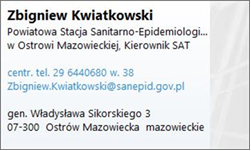 Załączniki:Rysunek dachu budynku administracyjnegoRysunek dachu budynku laboratoryjnegoFoto dachówKlauzula RODO